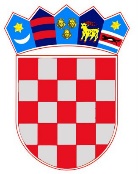 REPUBLIKA HRVATSKAVUKOVARSKO-SRIJEMSKA ŽUPANIJA OPĆINA TOVARNIK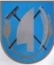  OPĆINSKO VIJEĆE KLASA: 024-03/23-01/14URBROJ: 2196-28-03-23-01Tovarnik, 26. travnja 2023. godine Na temelju članka 391. st. 2. Zakona o vlasništvu i drugim stvarnim pravima („Narodne novine“ broj 91/96, 68/98, 137/99, 22/00, 73/00, 129/00, 114/01, 79/06, 141/06, 146/08, 38/09, 153/09, 143/12, 152/14, 81/15, 94/17), članka  31. stavak 7. Statuta Općine Tovarnik (Službeni vjesnik Vukovarsko-srijemske županije 3/22) Općinsko vijeće Općine Tovarnik je na 15. sjednici održanoj dana 26. travnja 2023. godine, donosiO D L U K Uo prodaji nekretnine neposrednom pogodbomI.Utvrđuje se da za nekretnine upisane u zemljišne knjige Općinskog suda u Pazinu, Stalna služba u Bujama – Buie, Zemljišnoknjižnog odjela Buje-Buie, Katastarska općina: 301981 Savudrija, zk. ul. 260;- kč. br. 3/4 ZGR., u naravi kuća, površine 180 m2,- kč. br. 4/1 ZGR., u naravi kuća i dvorište, površine 317 m2,- kč. br. 4/2 ZGR., u naravi vodovodno okno, površine 25 m2,- kč. br. 37/8, u naravi parkiralište, površine 435 m2,ukupne površine 957 m2, u suvlasništvu Općine Tovarnik, A. G. Matoša 2, Tovarni, OIB: 38906942564,  Općine Ivankovo, Bošnjaci 6, Ivankovo, OIB: 20225440050, Grada Vinkovaca, Ulica bana J. Jelačića 1, Vinkovci, OIB: 67648791479, Grada Otoka, V. Nazora 1/I, Otok, OIB: 70233583656, Općine Andrijaševci, Vinkovačka 6, Andrijaševci, OIB: 47372067408, Općine Jarmina, V. Nazora 2, Jarmina, OIB: 14503583078, Općine Nijemci, Trg kralja Tomislava 6, Nijemci, OIB: 09985036533, Općine Nuštar, Križni put 36, Nuštar, OIB: 42177882311, Općine Stari Jankovci, Ulica dr. Franje Tuđmana 1, Stari Jankovci, OIB: 18192238850, Općine Stari Mikanovci, Školska 1, Stari Mikanovci, OIB: 27898322224, te Općine Tordinci, Trg hrvatskih žrtava 9, Tordinci, OIB: 54944238149, u jednakim suvlasničkim omjerima od 1/11,  postoji interes Grada Umaga – Umago, Giuseppe Garibaldi 6, 52470 Umag, OIB: 84097228497 za stjecanjem prava vlasništva nad cjelokupnim navedenim nekretninama. S obzirom da se navedene nekretnine nalaze na području Grada Umaga-Umago kao jedinice lokalne samouprave i da je prodaja navedenih nekretnina u suvlasništvu Općine Tovarnik u interesu i cilju općega gospodarskog i socijalnog napretka Općine Tovarnik, navedenom nekretninom dopušteno je raspolagati bez prethodne provedbe javnog natječaja.II.Sukladno utvrđenjima iz članka 1. ove Odluke, Općina Tovarnik sklopit će zajedno s ostalim suvlasnicima kao prodavateljima, ugovor o kupoprodaji predmetnih nekretnina s Gradom Umagom – Umago, Giuseppe Garibaldi 6, 52470 Umag, OIB: 84097228497 kao kupcem.III.Kupoprodajna cijena za nekretnine iz članka 1. ove Odluke utvrđena je temeljem procjembenog elaborata EPN-16-05-2022 iz kolovoza 2022.,  izrađenog od strane ovlaštenog sudskog vještaka za građevinarstvo, arhitekturu i procjenu nekretnina Vlaste Ivšić, dipl. ing. arh., u iznosu od 328.088,00 eura/2.471.979,04 kuna.Suvlasnički dio Općine Tovarnik u omjeru 1/11 nekretnina iznosi 29.826,18 eura/224.725,35 kuna.IV.Općina Tovarnik će odmah po stupanju na snagu ove Odluke pristupiti sklapanju ugovora o kupoprodaji nekretnine navedene u članku 1. Odluke.                                                              V.Odluka stupa na snagu prvog dana od dana donošenja, a objavit će se u Službenom vjesniku Vukovarsko-srijemske županije.   						PREDSJEDNIK OPĆINSKOG VIJEĆA Dubravko Blašković 